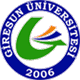 T.C.GİRESUN ÜNİVERSİTESİSOSYAL BİLİMLER ENSTİTÜSÜ2013-2014 EĞİTİM-ÖĞRETİM YILI GÜZ YARIYILI LİSANSÜSTÜ PROGRAMLARA BAŞVURU KOŞULLARI VE KONTENJANLARII - TEZLİ YÜKSEK LİSANS PROGRAMLARI BAŞVURU VE KABUL ŞARTLARI2013-2014 eğitim-öğretim yılı güz yarıyılında enstitümüz tezli yüksek lisans programlarına alınacak yüksek lisans öğrenci sayıları ve başvuru koşulları aşağıda belirtilen şekildedir:a) Genel olarak adaylarda 01.07.1996 tarihinde yayınlanan YÖK “Lisansüstü Eğitim ve Öğretim Yönetmeliği” ile 4 Ağustos 2011 tarihinde Resmi Gazete’de yayınlanan ve Üniversitemiz Öğrenci İşleri Daire Başkanlığı web sayfasında ilan edilen Giresun Üniversitesi Lisansüstü Eğitim-Öğretim ve Sınav Yönetmeliğinin 12. ve 13. maddelerindeki şartlar aranacaktır.b) Mülakat Sınavında başarılı olan ve alan dışından kabul edilen öğrencilere (alan dışı öğrenci kabul eden programlar için) “Giresun Üniversitesi Lisansüstü Eğitim-Öğretim ve Sınav Yönetmeliği”nin 17. maddesi gereği Bilimsel Hazırlık Programı uygulanacaktır. c) Başvuru için Giresun Üniversitesi Lisansüstü Eğitim-Öğretim Yönetmeliğinin 13. maddesine göre ALES’ten en az 55 standart (Anabilim dallarının belirledikleri ALES puan türüne göre) puan almış olmak gereklidir.ç) Değerlendirme ve Başarı Notu: “Giresun Üniversitesi Lisansüstü Eğitim-Öğretim Yönetmeliği”nin 13. Maddesi (b) bendine göre; Başarı notu, lisans mezuniyet ağırlıklı not ortalamasının % 20’si, ALES’ten alınan ve başvurulan anabilim dalı ile ilgili olan standart puanın % 50’si, varsa yabancı dil puanının % 10’u ve her bir anabilim dalı için enstitü yönetim kurulunca kurulan jüri tarafından yapılan mülakat sonucu alınan puanın % 20’si toplanarak bulunur. Bir adayın başarılı sayılabilmesi için başarı notunun en az 60 olması gerekir. En yüksek puandan en küçük puana doğru sıralama yapılarak ilan edilen kontenjan kadar öğrenci alınır. Yabancı uyruklu adayların değerlendirilmesinde, Giresun Üniversitesi Lisansüstü Eğitim Öğretim Yönetmeliği 13. Maddesi (b) bendindeki hususlar geçerlidir.d) Özel olarak Anabilim Dallarınca belirlenmiş olan, aşağıda tabloda belirtilen şartların taşınması gerekmektedir. 1. TEZLİ YÜKSEK LİSANS PROGRAMLARI KONTENJAN PUAN VE ALAN ŞARTLARIİLAN, BAŞVURU, SINAV VE KESİN KAYIT TAKVİMİ İlan Tarihi: 23 Temmuz 2013Başvuru Tarihi: 23 Temmuz 2013 – 06 Ağustos 2013Başvuru Yeri: Giresun Üniversitesi Sosyal Bilimler Enstitüsü Ahmet Taner Kışlalı Cad. Güre                           Yerleşkesi G BLOK Zemin Kat  - GİRESUNMülakat Tarih ve Saati: 13 Ağustos 2013 – 10.00Mülakat Yerleri ve İletişim Bilgileri: Sonuçların İlanı: Sonuçlar, 19 Ağustos 2013 tarihinde enstitümüz panolarından ve enstitümüz web sayfasından ilan edilecektir. Adaylara ayrıca tebligat yapılmayacaktır.Kesin Kayıt: 02 Eylül 2013 - 06 Eylül 2013  (Belgelerin asılları ve onaylı suretleri ile birlikte şahsen yapılacaktır.)3) BAŞVURU İÇİN GEREKLİ BELGELER1) Lisansüstü Programlara Başvuru Formu (Ek-1)2) Sosyal Bilimler Enstitüsü Mülakat Sınavı Giriş Formu (Ek-2)3) Kısa öz geçmiş 4) Lisans diplomasının veya geçici mezuniyet belgesinin aslı ya da onaylı sureti5) Lisans mezuniyet transkripti aslı veya onaylı sureti (Not sistemleri 100’lük sistemden farklı olan adayların mezun oldukları üniversiteden mezuniyet not ortalamasının 100’lük sistemdeki karşılıkları dikkate alınacaktır. Belge getirmeyenlerin not dönüşümü YÖK’ün not dönüşüm tablosuna göre yapılacaktır.)6) Nüfus cüzdanı aslı veya onaylı sureti7) 2 adet fotoğraf (Son 6 ay içinde ve adayın kolaylıkla tanınmasına imkân verecek şekilde çekilmiş ve arkalarında ad soyadı yazılmış olmalı)8) ALES Sonuç Belgesi (Geçerlilik süresi içinde alınmış)9) Varsa Yabancı Dil Sınav Sonuç Belgesi’nin fotokopisiyle birlikte aslı veya onaylı sureti 4) Kesin Kayıt İçin Gerekli Belgeler1) 6 adet fotoğraf (Son 6 ay içinde ve adayın kolaylıkla tanınmasına imkân verecek şekilde çekilmiş ve arkalarında ad soyadı yazılmış olmalı)2) Erkek öğrenciler için Askerlik Durum Belgesinin aslı (Askerlik Şubesi Başkanlığından en geç kesin kayıt tarihinden 1 ay önce alınmış belge). Askerliğini yapmış olanların terhis belgesinin aslı veya onaylı sureti3) Lisans diplomasının / geçici mezuniyet belgesinin aslı veya onaylı sureti4) Transkript / not dönüşüm belgesi aslı veya onaylı sureti5) ALES Sonuç Belgesi (Geçerlilik süresi içinde alınmış)6) Varsa Yabancı Dil Sınav Sonuç Belgesi aslı veya onaylı suretiNOT: 1) “Giresun Üniversitesi Lisansüstü Eğitim-Öğretim ve Sınav Yönetmeliği”nin 12. maddesinin 1. fıkrası gereğince eksik belge ile yapılan müracaatlar kabul edilmez. Başvuru için teslim edilen belge örnekleri iade edilmez. Şahsen başvuru zorunludur, posta ile yapılan başvurular işleme konulmaz (Noter onaylı vekâletname düzenlenmiş kişiler başvuru yapabilir).Bir aday bir başvuru döneminde sadece bir lisansüstü programa başvurabilir.TEZLİ YÜKSEK LİSANS PROGRAMLARI Yabancı Uyruklu Öğrenci başvuru ve GENEL kabul şartları1. BAŞVURU İÇİN GEREKLİ BELGELER:1) Yabancı Öğrenci Başvuru Formu (Ek-3 Enstitü sayfasından indirilip doldurulacak)2) Sosyal Bilimler Enstitüsü Mülakat Sınavı Giriş Formu (Ek-2)3) Lisans Mezuniyet Belgesi (Diploma / Mezuniyet Belgesinin aslı veya noter onaylı sureti)4) Lisans Mezuniyet Belgesi Tercümesi (Diploma / Mezuniyet Belgesinin noter onaylı tercümesi)5) Lisans Mezuniyet Transkripti (Transkriptin aslı veya noter ya da kendi ülkelerindeki başkonsolosluk / elçilik onaylı sureti)  6) Lisans Mezuniyet Transkripti Tercümesi (Transkriptlerin içerikleriyle beraber noter onaylı tercümesi)7) Öğrenimlerini Türkiye dışında tamamlamış olan Türk ve yabancı uyruklu adaylardan giriş koşullarını sağlayanların kesin kayıtları için Yükseköğretim Kurulu’ndan alacakları denklik belgesi8) ALES, GRE, GMAT sınavlarından birine (geçerlilik süresi içinde) girmiş olmak.9) Türkçe yeterlilik (TÖMER’den alınmış) belgesi 10) Yabancı Dil Belgesi (varsa)11) Onaylı kimlik belgesi (pasaport vs.)12) Kısa öz geçmiş13) 2 adet fotoğraf (Son 6 ay içinde ve adayın kolaylıkla tanınmasına imkân verecek şekilde çekilmiş ve arkalarında ad soyadı yazılmış olmalı)Not: 1) Yabancı uyruklu öğrenciler lisans öğreniminin tamamını Türkçe eğitim yapan bir kurumda yapmış ise Yüksek Lisans için TÖMER Türkçe dil belgesi koşulu aranmaz.2) T.C. uyruklu olup öğrenimini KKTC’de tamamlayan adayların başvurusu yabancı uyruklu aday olarak kabul edilmez. Bu durumdaki adaylar, Yükseköğretim Kurulundan alınmış denklik belgesi ile birlikte başvurusunu yurt içinden başvuru şartlarına göre yaparlar. 2- İLAN, BAŞVURU, SINAV VE KESİN KAYIT TAKVİMİ İlan Tarihi: 23 Temmuz 2013Başvuru Tarihi: 23 Temmuz 2013 – 06 Ağustos 2013Başvuru Yeri:  Giresun Üniversitesi Sosyal Bilimler Enstitüsü Ahmet Taner Kışlalı Cad. Güre Yerleşkesi G BLOK Zemin Kat -GİRESUNMülakat Tarih ve Saati: 13 Ağustos 2013 – 10.00Mülakat Yerleri ve İletişim Bilgileri: Sonuçların İlanı: Sonuçlar, 19 Ağustos 2013 tarihinde enstitümüz panolarından ve enstitümüz web sayfasından ilan edilecektir. Adaylara ayrıca tebligat yapılmayacaktır. Kesin Kayıt: 02 - 06 Eylül 2013 (Belgelerin asılları ve onaylı suretleri ile birlikte şahsen yapılacaktır.)4) Kesin Kayıt İçin Gerekli Belgeler1) 6 adet fotoğraf (Son 6 ay içinde ve adayın kolaylıkla tanınmasına imkân verecek şekilde çekilmiş ve arkalarında ad soyadı yazılmış olmalı)2) Lisans Mezuniyet Belgesi (Diploma / Mezuniyet Belgesinin aslı veya noter onaylı sureti)3) Lisans Mezuniyet Belgesi Tercümesi (Diploma / Mezuniyet Belgesinin noter onaylı tercümesi) 4) Lisans Mezuniyet Transkripti (Transkriptin aslı veya noter ya da kendi ülkelerindeki başkonsolosluk / elçilik onaylı sureti)  5) Lisans Mezuniyet Transkripti Tercümesi (Transkriptlerin içerikleriyle beraber noter onaylı tercümesi)6) Öğrenimlerini Türkiye dışında tamamlamış olan Türk ve yabancı uyruklu adaylardan giriş koşullarını sağlayanların kesin kayıtları için Yükseköğretim Kurulu’ndan alacakları denklik belgesi7) ALES, GRE, GMAT sınavlarından birine (geçerlilik süresi içinde) girmiş olduğuna dair sonuç belgesi8) Türkçe yeterlilik (TÖMER’den alınmış) belgesi 9) Yabancı Dil Belgesi (varsa)10) Üniversite Kabul Mektubu10) Öğrenim meşruhatlı vizeli pasaport ve noter onaylı tercümesi*11) Bir eğitim yılında her ay için net asgari ücretin 2 katından az olmamak üzere banka hesabı,      teminat mektubu vs. gibi maddi güvenceye sahip olduklarını gösterir belge13) Katkı payı / öğrenim ücretinin yatırıldığını gösteren banka dekontu (Yabancı uyruklu öğrenciler, her yıl Bakanlar Kurulu Kararı ile belirlenen Yabancı Uyruklu Öğrenci Katkı Payını ödemekle yükümlüdürler. Türkiye Cumhuriyeti Hükümeti’nden veya kendi hükümetinden burslu olduğunu belgeleyen öğrenciler katkı payı ödemekle yükümlü değildir (Yabancı Uyruklu öğrencilerin ödeyecekleri katkı payı/öğrenim ücretine dair bilgilendirme Enstitü internet adresinden duyurulacaktır). NOT: “Giresun Üniversitesi Lisansüstü Eğitim-Öğretim ve Sınav Yönetmeliği”nin 12. maddesinin 1. fıkrası gereğince eksik belge ile yapılan müracaatlar kabul edilmez. Başvuru için teslim edilen belge örnekleri iade edilmez. Şahsen başvuru zorunludur, posta ile yapılan başvurular işleme konulmaz (Noter onaylı vekâletname düzenlenmiş kişiler başvuru yapabilir).Yabancı uyruklu öğrenciler, eğitim-öğretim açısından Türkiye Cumhuriyeti uyruklu öğrencilere uygulanan Lisansüstü Yönetmeliğe tabidirler. Bir aday bir başvuru döneminde sadece bir lisansüstü programa başvurabilir.II - DOKTORA PROGRAMLARI BAŞVURU VE KABUL ŞARTLARI2013-2014 eğitim-öğretim yılı güz yarıyılında enstitümüz doktora programlarına alınacak öğrenci sayıları ve başvuru koşulları aşağıda belirtilen şekildedir:a) Genel olarak adaylarda 01.07.1996 tarihinde yayınlanan YÖK Lisansüstü Eğitim ve Öğretim Yönetmeliği ile 4 Ağustos 2011 tarihinde Resmi Gazetede yayınlanan ve Giresun Üniversitesi Öğrenci İşleri Daire Başkanlığı web sayfasında ilan edilen Giresun Üniversitesi Lisansüstü Eğitim-Öğretim ve Sınav Yönetmeliğinin 12. ve 13. maddelerindeki şartlar aranacaktır.b) Mülakat Sınavında başarılı olan ve alan dışından kabul edilen öğrencilere (alan dışı öğrenci kabul eden programlar için) Giresun Üniversitesi Lisansüstü Eğitim-Öğretim ve Sınav Yönetmeliğinin 17. maddesi gereği Bilimsel Hazırlık Programı uygulanacaktır. c) Başvuru için Giresun Üniversitesi Lisansüstü Eğitim - Öğretim Yönetmeliğinin 13. maddesine göre ALES’ten en az 55 standart (Anabilim Dallarının belirledikleri ALES puan türüne göre) puan almış olmak gereklidir.ç) Yabancı Dil Puanı: 01.07.1996 tarihinde yayınlanan YÖK Lisansüstü Eğitim ve Öğretim Yönetmeliğinin madde 2- (b) bendi gereği doktora programına öğrenci kabulünde ÜDS, KPDS ya da YDS’den en az 55 puan veya Üniversitelerarası Kurulca kabul edilen bir sınavdan bu puan muadili bir puan alınması zorunludur.d) Değerlendirme ve Başarı Notu: Giresun Üniversitesi Lisansüstü Eğitim Öğretim Yönetmeliğinin 13. Maddesi (b) bendine göre;  Başarı notu,  yüksek lisans mezuniyet ağırlıklı not ortalamasının % 20’si, ALES’ten alınan ve başvurulan anabilim dalı ile ilgili olan standart puanın % 50’si, yabancı dil puanının % 10’u ve her bir anabilim dalı için enstitü yönetim kurulunca kurulan jüri tarafından yapılan mülakat sonucu alınan puanın % 20’si toplanarak bulunur. Bir adayın başarılı sayılabilmesi için başarı notunun en az 65 olması gerekir. En yüksek puandan en küçük puana doğru sıralama yapılarak ilan edilen kontenjan kadar öğrenci alınır.e) Özel olarak Anabilim Dallarınca belirlenmiş olan, aşağıda tabloda belirtilen şartların taşınması gerekmektedir: 1- DOKTORA PROGRAMLARI KONTENJAN,  PUAN VE ALAN ŞARTLARI2) İLAN, BAŞVURU, SINAV VE KESİN KAYIT TAKVİMİ: İlan Tarihi: 23 Temmuz 2013Başvuru Tarihi: 23 Temmuz 2013 – 06 Ağustos 2013Başvuru Yeri:  Giresun Üniversitesi Sosyal Bilimler Enstitüsü Ahmet Taner Kışlalı Cad. Güre Yerleşkesi G BLOK Zemin Kat - GİRESUNMülakat Tarih ve Saati: 13 Ağustos 2013 – 10.00Mülakat Yerleri ve İletişim Bilgileri: Sonuçların İlanı: Sonuçlar, 19 Ağustos 2013 tarihinde enstitümüz panolarından ve enstitümüz web sayfasından ilan edilecektir. Adaylara ayrıca tebligat yapılmayacaktır.Kesin Kayıt: 02 - 06 Eylül 2013 (Belgelerin asılları ve onaylı suretleri ile birlikte şahsen yapılacaktır.)3- BAŞVURU İÇİN GEREKLİ BELGELER1) Lisansüstü Programlara Başvuru Formu (Ek-1)2) Sosyal Bilimler Enstitüsü Mülakat Sınavı Giriş Formu (Ek-2)3) Kısa öz geçmiş 4) Yüksek Lisans diplomasının veya geçici mezuniyet belgesinin aslı ya da onaylı sureti5) Yüksek Lisans mezuniyet transkriptinin aslı veya onaylı sureti  (Not sistemleri 100’lük sistemden farklı olan adayların mezun oldukları üniversiteden mezuniyet not ortalamasının 100’lük sistemdeki karşılıkları dikkate alınacaktır. Belge getirmeyenlerin not dönüşümü YÖK’ün not dönüşüm tablosuna göre yapılacaktır.)6) Nüfus cüzdanı aslı veya onaylı sureti7) 2 adet fotoğraf (Son 6 ay içinde ve adayın kolaylıkla tanınmasına imkân verecek şekilde çekilmiş ve arkalarında ad soyadı yazılmış olmalı)8) ALES Sonuç Belgesi (Geçerlilik süresi içinde alınmış) 9) Yabancı Dil Sınav Sonuç Belgesi’nin aslı veya onaylı sureti4- Kesin Kayıt İçin Gerekli Belgeler1) 6 adet fotoğraf (Son 6 ay içinde ve adayın kolaylıkla tanınmasına imkân verecek şekilde çekilmiş ve arkalarında ad soyadı yazılmış olmalı)2) Erkek öğrenciler için Askerlik Durum Belgesinin aslı (Askerlik Şubesi Başkanlığından en geç kesin kayıt tarihinden 1 ay önce alınmış). Askerliğini yapmış olanların terhis belgesinin aslı veya onaylı sureti3) Yüksek Lisans diplomasının veya geçici mezuniyet belgesinin aslı ya da onaylı sureti 4) Yüksek Lisans mezuniyet transkripti / not dönüşüm belgesi aslı veya onaylı sureti5) ALES Sonuç Belgesi (Geçerlilik süresi içinde alınmış)6) Yabancı Dil Sınav Sonuç Belgesi aslı veya onaylı suretiNOT: 1) “Giresun Üniversitesi Lisansüstü Eğitim-Öğretim ve Sınav Yönetmeliği”nin 12. maddesinin 1. fıkrası gereğince eksik belge ile yapılan müracaatlar kabul edilmez. Başvuru için teslim edilen belge örnekleri iade edilmez. Şahsen başvuru zorunludur, posta ile yapılan başvurular işleme konulmaz (Noter onaylı vekâletname düzenlenmiş kişiler başvuru yapabilir).2) Bir aday bir başvuru döneminde sadece bir lisansüstü programa başvurabilir.İLETİŞİM BİLGİLERİ Adres: Giresun Üniversitesi Sosyal Bilimler Enstitüsü Ahmet Taner Kışlalı Cad. Güre Yerleşkesi G BLOK Zemin Kat - GİRESUNTelefon: 0 454 310 1320  e-mail: sosbil@giresun.edu.tr web: http://sbe.giresun.edu.tr/index.php?id=190    GİRESUN ÜNİVERSİTESİ SOSYAL BİLİMLER ENSTİTÜSÜ MÜLAKAT SINAVI GİRİŞ FORMU20   - 20    Öğretim Yılı   …..YarıyılıADAY KAYIT NO	: ……………….(Enstitüden Alınacaktır)       ADI 	/SOYADI	: …………………………………………..BAŞVURULAN  PROGRAM	:(    ) Y.Lisans(Tezli)	                                                      :(   ) DoktoraBAŞVURULAN ANABİLİM DALI	          :………………………………………YABANCI DİL PUANI (VARSA)	: ……………………………….ALES PUANI TÜRÜ/TARİHİ		: …………………./…………….LİSANS MEZUNİYET NOTU 	 	:  …………............    YÜKSEK LİSANS MEZUNİYET NOTU 	 :  …………............    	(Yüzlük Sisteme göre olmayan ortalamalar YÖK’ün dönüşüm tablosuna göre güncellenecektir.)   Yazışma Adresim		:Telefon Numaram	             :e-posta Adresim		:Yukarıda tarafımdan doldurulan verilerin doğruluğunu beyan ederim. Aksi durumda başvurumun/kaydımın iptal edileceğini kabul ediyorum. 	İmza	......../........../20….    Kontrol Eden Adı Soyadı İmzaGİRESUN ÜNİVERSİTESİ SOSYAL BİLİMLER ENSTİTÜSÜ MÜLAKAT SINAV GİRİŞ KİMLİK BELGESİ20   -20    Eğitim-Öğretim Yılı   ……YarıyılıAdı		:................................Soyadı		:......................................					TC Kimlik No	:......................................D.Yeri / Yılı	:....................................../............................Aday Kayıt No	:......................................Bşv. Programı	:....................................................................Mülakat 	: ....../...../20	Saat: Mülakat Yeri:………………………………………………………………………………………………… ……………………………………………………………………………………………………..GİRESUNNot: Kimlik belgesi olmayan adaylar sınavlara giremezler. Bu kimlik kartının yanında resimli bir kimlik kartı bulundurunuz.T.C. 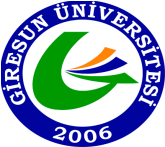 GİRESUN ÜNİVERSİTESİ SOSYAL BİLİMLER ENSTİTÜSÜ…………. Eğitim-Öğretim Yılı SOSYAL BİLİMLER ENSTİTİSÜ MÜDÜRLÜĞÜNE2013-2014 eğitim-öğretim yılı güz yarıyılında yabancı uyruklu adaylar için ayrılan aşağıda belirttiğim programa başvurmak istiyorum. Söz konusu program için yabancı uyruklu adaylardan istenen bilgiler/belgeler ekte olup başvurumun değerlendirilmesini istiyorum. Gereğini arz ederim.  ……/……/2013       İmza: ……………………………………                                                                      Adı ve Soyadı:……………………………………..Ekli Belgeler:Lisans Diploması ve tercümesi					(   )Aslı		(   )Onaylı ÖrneğiTranskript ve tercümesi	 (içerikleriyle beraber)			(   )Aslı		(   )Onaylı ÖrneğiDenklik belgesi							(   )Aslı		(   )Onaylı ÖrneğiTürkçe yeterlilik belgesi (TÖMER’den alınmış)			(   )Aslı		(   )Onaylı ÖrneğiOnaylı kimlik belgesi (pasaport vs.)		     		(   )Aslı		(   )Onaylı ÖrneğiKısa öz geçmiş		   			  		Fotoğraf (vesikalık, 2 Adet)Not: Yabancı uyruklu öğrenciler lisans öğreniminin tamamını Türkçe eğitim yapan bir kurumda yapmış ise Yüksek Lisans için TÖMER Türkçe dil belgesi koşulu aranmaz.      * Türkçeye tercüme edilmiş adları yazılacak.Tezli Yüksek Lisans Programları Öğrenci Alımı Kontenjan ve Alan ŞartlarıTezli Yüksek Lisans Programları Öğrenci Alımı Kontenjan ve Alan ŞartlarıTezli Yüksek Lisans Programları Öğrenci Alımı Kontenjan ve Alan ŞartlarıTezli Yüksek Lisans Programları Öğrenci Alımı Kontenjan ve Alan ŞartlarıTezli Yüksek Lisans Programları Öğrenci Alımı Kontenjan ve Alan ŞartlarıTezli Yüksek Lisans Programları Öğrenci Alımı Kontenjan ve Alan ŞartlarıAnabilim Dalı/Programı              Kontenjan              Kontenjan              KontenjanALESPuan TürüLisans Mezuniyeti Alan ŞartıAnabilim Dalı/ProgramıTC UyrukluYabancı UyrukluToplamALESPuan TürüLisans Mezuniyeti Alan Şartıİktisat Anabilim Dalı10212Eşit Ağırlıkİktisat Bölümü lisans mezunu olmakTürk Dili ve Edebiyatı Anabilim Dalı 819SözelTürk Dili ve Edebiyatı veya Çağdaş Türk Lehçeleri ve Edebiyatları mezunu olmakTarih Anabilim Dalı 13116SözelTarih Bölümü veya Tarih Öğretmenliğinden mezun olmakTarih Anabilim Dalı 2-16SözelSosyal Bilimler kapsamında olup Osmanlıca öğreten anabilim dallarından mezun olmak (Türk Dili ve Edebiyatı, Sanat Tarihi vb.)İlköğretim Anabilim Dalı / Sosyal Bilgiler Eğitimi 10111SözelTarih Öğretmenliği, Coğrafya Öğretmenliği veya Sosyal Bilgiler Öğretmenliği bölümlerinden mezun olmakİlköğretim Anabilim Dalı / Sınıf Öğretmenliği 12113Eşit Ağırlık Sınıf Öğretmenliği mezunu olmakTürkçe Eğitimi Anabilim Dalı 528SözelEğitim Fakültelerinin Türkçe Öğretmenliği veya Türkçe Eğitimi bölümü mezunu olmakTürkçe Eğitimi Anabilim Dalı 1-8SözelTürk Dili ve Edebiyatı bölümü mezunu olmakHalkla İlişkiler ve Tanıtım Anabilim Dalı15520SözelAnabilim Dalıyla ilgili alan şartı aranmayacaktır.Ana Bilim DalıAdresiTelefonİlköğretim Anabilim Dalı Başkanlığı*Eğitim Fakültesi Güre Yerleşkesi – Giresun0 454 310 12 00Türk Dili ve Edebiyatı Anabilim Dalı BaşkanlığıFen-Edebiyat Fakültesi Gazipaşa Yerleşkesi - Giresun0 454 310 14 00İktisat Anabilim Dalı Başkanlığıİktisadi ve İdari Bilimler FakültesiGüre Yerleşkesi - Giresun0454 310 13 00- 01Tarih Anabilim Dalı BaşkanlığıFen-Edebiyat FakültesiGazipaşa Yerleşkesi - Giresun0 454 310 14 00Türkçe Eğitimi Anabilim Dalı BaşkanlığıEğitim Fakültesi Güre Yerleşkesi - Giresun0 454 310 12 00Halkla İlişkiler ve Tanıtım Anabilim Dalı BaşkanlığıTirebolu İletişim Fakültesi Tirebolu / Giresun0 454 429 33 33Ana Bilim DalıAdresiTelefonİlköğretim Anabilim Dalı Başkanlığı*Eğitim Fakültesi Güre Yerleşkesi – Giresun0 454 310 12 00Türk Dili ve Edebiyatı Anabilim Dalı BaşkanlığıFen-Edebiyat Fakültesi Gazipaşa Yerleşkesi - Giresun0 454 310 14 00İktisat Anabilim Dalı Başkanlığıİktisadi ve İdari Bilimler FakültesiGüre Yerleşkesi - Giresun0454 310 13 00-01Tarih Anabilim Dalı BaşkanlığıFen-Edebiyat FakültesiGazipaşa Yerleşkesi - Giresun0 454 310 14 00Türkçe Eğitimi Anabilim Dalı BaşkanlığıEğitim Fakültesi Güre Yerleşkesi - Giresun0 454 310 12 00Halkla ilişkiler ve Tanıtım Anabilim Dalı BaşkanlığıTirebolu İletişim Fakültesi Tirebolu/Giresun0 454 429 33 33Doktora Programları Öğrenci Alımı Kontenjan ve Alan ŞartlarıDoktora Programları Öğrenci Alımı Kontenjan ve Alan ŞartlarıDoktora Programları Öğrenci Alımı Kontenjan ve Alan ŞartlarıDoktora Programları Öğrenci Alımı Kontenjan ve Alan ŞartlarıDoktora Programları Öğrenci Alımı Kontenjan ve Alan ŞartlarıDoktora Programları Öğrenci Alımı Kontenjan ve Alan ŞartlarıAnabilim Dalı/Programı              Kontenjan              Kontenjan              KontenjanALESPuan TürüMezuniyet Alan ŞartıAnabilim Dalı/ProgramıTC UyrukluYabancı UyrukluToplamALESPuan TürüMezuniyet Alan Şartıİlköğretim Anabilim Dalı / Sosyal Bilgiler Eğitimi 7-7Sözel/ Eşit AğırlıkSosyal Bilgiler Öğretmenliği, Sınıf Öğretmenliği, Tarih Öğretmenliği, Coğrafya Öğretmenliği lisans mezunu olmak ve aynı anabilim dalında tezli yüksek lisans yapmış olmakTürk Dili ve Edebiyatı Anabilim Dalı 2-SözelEski Türk Edebiyatı alanında tezli yüksek lisans yapmış olmakTürk Dili ve Edebiyatı Anabilim Dalı 1-3SözelTürk Dili ve Edebiyatı veya Çağdaş Türk Lehçeleri ve Edebiyatları alanlarında tezli yüksek lisans yapmış olmakAna Bilim DalıAdresiTelefonİlköğretim Anabilim Dalı BaşkanlığıEğitim Fakültesi Güre Yerleşkesi – Giresun0454 310 12 00Türk Dili ve Edebiyatı Anabilim Dalı BaşkanlığıFen-Edebiyat Fakültesi Gazipaşa Yerleşkesi - Giresun0454 310 14 00YABANCI UYRUKLU ÖĞRENCİ LİSANSÜSTÜ BAŞVURU FORMUYABANCI UYRUKLU ÖĞRENCİ LİSANSÜSTÜ BAŞVURU FORMUYABANCI UYRUKLU ÖĞRENCİ LİSANSÜSTÜ BAŞVURU FORMUYABANCI UYRUKLU ÖĞRENCİ LİSANSÜSTÜ BAŞVURU FORMUYABANCI UYRUKLU ÖĞRENCİ LİSANSÜSTÜ BAŞVURU FORMUKimlik ve İletişim BilgileriKimlik ve İletişim BilgileriKimlik ve İletişim BilgileriKimlik ve İletişim Bilgileri   FotoğrafAdı, Soyadı   FotoğrafTelefon No:   FotoğrafAdres:   FotoğrafE-posta:   FotoğrafLİSANS BİLGİLERİ(Bu alanın doldurması zorunludur)LİSANS BİLGİLERİ(Bu alanın doldurması zorunludur)LİSANS BİLGİLERİ(Bu alanın doldurması zorunludur)LİSANS BİLGİLERİ(Bu alanın doldurması zorunludur)LİSANS BİLGİLERİ(Bu alanın doldurması zorunludur)ÜniversiteFakülteBölüm /Program*Mezuniyet Notu*Mezuniyet Tarihi*SINAV BİLGİLERİ[…….] (ALES) Akademik Personel ve Lisansüstü Eğitim Giriş Sınavı[…….] (GRE) Graduate Record Examination […….] (GMAT) Graduate Management Admission TestSINAV BİLGİLERİ[…….] (ALES) Akademik Personel ve Lisansüstü Eğitim Giriş Sınavı[…….] (GRE) Graduate Record Examination […….] (GMAT) Graduate Management Admission TestSINAV BİLGİLERİ[…….] (ALES) Akademik Personel ve Lisansüstü Eğitim Giriş Sınavı[…….] (GRE) Graduate Record Examination […….] (GMAT) Graduate Management Admission TestSINAV BİLGİLERİ[…….] (ALES) Akademik Personel ve Lisansüstü Eğitim Giriş Sınavı[…….] (GRE) Graduate Record Examination […….] (GMAT) Graduate Management Admission TestSINAV BİLGİLERİ[…….] (ALES) Akademik Personel ve Lisansüstü Eğitim Giriş Sınavı[…….] (GRE) Graduate Record Examination […….] (GMAT) Graduate Management Admission TestSınav Tarihi…… /….. /…………...…… /….. /…………...…… /….. /…………...…… /….. /…………...PUANSözel (…………………..)Eşit Ağırlık (……………..)Sayısal (…………………..)Sayısal (…………………..)TERCİH BİLGİLERİTERCİH BİLGİLERİAnabilim DalıBilim Dalı (varsa)Programı	(      ) Yüksek Lisans         (      ) Doktora